Частное дошкольное образовательное учреждение «Детский сад №181 открытого акционерного общества «Российские железные дороги»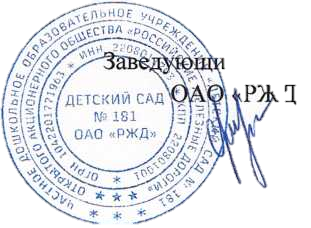 Отчет о результатах самообследования
частного дошкольного образовательного учреждения «Детский сад №181 открытого акционерного общества «Российские железные дороги» за 2017 годАналитическая частьI. Общие сведения об образовательной организацииЧастное дошкольное образовательное учреждение «Детский сад №181 открытого акционерного общества «Российские железные дороги» (далее – Детский сад) расположено в жилом районе города вдали от производящих предприятий и торговых мест. Здание детского сада, на 100 мест, на станции Укладочный, было сдано в эксплуатацию в январе 1964 года. В связи с увеличением количества детей на станции, в 1989 году было построено новое типовое, благоустроенное здание, рассчитанное на 205 мест, с центральным отоплением, водоснабжением, канализацией. Площадь здания - 2094,3 м2, площадь территории - 9436 кв.м. Участок озеленен кустарниками, деревьями, цветниками. На территории детского сада для каждой возрастной группы оборудованы детские площадки, теневые веранды, произведена покраска всего оборудования яркими красками. Имеется спортивный стадион, на которой установлены футбольные ворота, баскетбольные щиты, стойки для игры в волейбол, беговая дорожка, мишени для метания, прыжковая яма, спортивно-игровой комплекс, зрительные трибуны. Цель деятельности Детского сада – осуществление образовательной деятельности по реализации образовательных программ дошкольного образования. Предметом деятельности Детского сада является формирование общей культуры, развитие физических, интеллектуальных, нравственных, эстетических и личностных качеств, формирование предпосылок учебной деятельности, сохранение и укрепление здоровья воспитанников.Режим работы Детского садаРежим работы ДОУ составлен с учетом потребностей родителей: детский сад работает 5 дней в неделю, суббота и воскресенье – выходные дни, режим работы с 7.00 до 19.00 часов: 4  группы – 7.30-18.00 (10,5 часов), 4 группы- с  7.00-19.00 (12 часов), 2 группы круглосуточного пребывания (24 часа).II. Система управления организацииУправление Детским садом осуществляется в соответствии с действующим законодательством и уставом Детского сада.Управление Детским садом строится на принципах единоначалия и коллегиальности. Коллегиальными органами управления являются: управляющий совет, педагогический совет, актив профкома ППО, члены профсоюза ДОО. Единоличным исполнительным органом является руководитель – заведующий.Органы управления, действующие в Детском садуСтруктура и система управления соответствуют специфике деятельности Детского сада.III. Оценка образовательной деятельностиОбразовательная деятельность в Детском саду организована в соответствии с Федеральным законом от 29.12.2012 № 273-ФЗ «Об образовании Российской Федерации», ФГОС дошкольного образования, СанПиН 2.4.1.3049-13 «Санитарно-эпидемиологические требования к устройству, содержанию и организации режима работы дошкольных образовательных организаций».Образовательная деятельность ведется на основании утвержденной основной образовательной программы дошкольного образования, которая составлена в соответствии с ФГОС дошкольного образования, с учетом примерной образовательной программы дошкольного образования, санитарно-эпидемиологическими правилами и нормативами, с учетом недельной нагрузки.Детский сад посещают 215 воспитанников в возрасте от 2 до 7 лет. В Детском саду сформировано 10 групп общеразвивающей направленности. Из них:− 3 группы раннего возраста   − 2 младших группы − 2 средние группы − 1 старшая группа− 1 подготовительная к школе группа − группа с ОНР (старший – подготовительный к школе возраст) Уровень развития детей анализируется по итогам педагогической диагностики. Формы проведения диагностики:− диагностические занятия (по каждому разделу программы);− диагностические срезы;− наблюдения, беседы.Разработаны диагностические карты освоения основной образовательной программы дошкольного образования Детского сада (ООП Детского сада) в каждой возрастной группе. Карты включают анализ уровня развития целевых ориентиров детского развития и качества освоения образовательных областей. Так, результаты качества освоения ООП Детского сада на конец 2017 года выглядят следующим образом:Обследование воспитанников подготовительной к школе группы на предмет готовности к школьному обучению было проведено педагогом-психологом.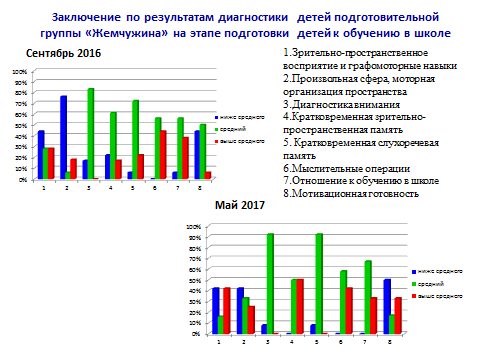 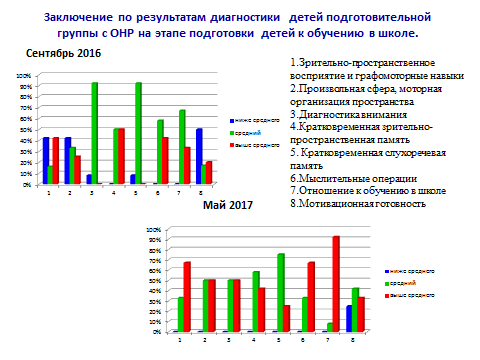 Результаты педагогического анализа показывают преобладание детей с высоким и средним уровнями развития, что говорит об эффективности педагогического процесса в детском саду.Результатом осуществления образовательного процесса явилась качественная подготовка детей к обучению  в школе. Готовность дошкольника к обучению в школе характеризует достигнутый уровень психологического развития накануне поступления в школу.Хорошие результаты достигнуты благодаря использованию в работе методов, способствующих развитию самостоятельности, познавательных интересов детей, созданию проблемно-поисковых ситуаций и обогащению предметно-пространственной развивающей среды.   Воспитательная работаЧтобы выбрать стратегию воспитательной работы, в 2017 году проводился анализ состава семей воспитанников.Характеристика семей по составуХарактеристика семей по количеству детейВоспитательная работа строится с учетом индивидуальных особенностей детей, с использованием разнообразных форм и методов, в тесной взаимосвязи воспитателей, специалистов и родителей. Педагогический коллектив находится в постоянном поиске наиболее эффективных форм и методов работы с семьями:•	Неформальные беседы о детях (обсуждаем достигнутые успехи ребенка);•	Систематическое изучение запросов родителей, требований к работе дошкольного учреждения;•	Проведение и участие в внутрисадовских, городских, областных и всероссийских конкурсах, фестивалях и т.д.•	Привлечение родителей к организации и проведению мероприятий;•	Вклад родителей в развитие и обучение своего ребенка (индивидуальные задания);•	Работа Семейного клуба «Счастливое детство»;•	Консультативная помощь специалистов ДОУ;•	Целевые наблюдения за характером детско-родительского общения и особенностями поведения детей;•	Проведение анкетирование, опросов родителей;•	Проведение родительских собраний;•	Проектная деятельность;•	Совместные тематические вернисажи;•	Наглядно-педагогическая пропаганда. Дополнительное образованиеВ 2017 году в Детском саду работали кружки по направлениям:1) художественно-эстетическое: «Оживим сказку вместе», «Театральная студия «В гостях у сказки», «Сундук со сказками домовенка Кузи», «Магический песок».2) социально-педагогическое: «Simple Learning English! Английский – легко!», «Волшебница Математика», «Трогаем..пробуем..осязаем...» (методика М. Мотнесори), «Юные экологи», «В стране фантазий».3) физкультурно-спортивное (оздоровительное): «Здоровые глазки через игры и сказки», «Черлидинг».IV. Оценка функционирования внутренней системы оценки качества образованияМониторинг качества образовательной деятельности в 2017 году показал хорошую работу педагогического коллектива по всем показателям.Состояние здоровья и физического развития воспитанников удовлетворительные. Воспитанники подготовительных групп показали высокие показатели готовности к школьному обучению. В течение года воспитанники Детского сада успешно участвовали в конкурсах и мероприятиях различного уровня.В октябре 2017 года в детском саду проводилось анкетирование семей воспитанников с целью выявления уровня удовлетворенности родителей  качеством предоставляемых услуг: − удовлетворены качеством образовательных услуг: познавательное, речевое развитие (занятия по математике, ознакомлению с окружающим, развитию речи, грамоте, конструированию); социально-коммуникативное развитие (обучение правилам поведения, умению общаться, разрешать конфликты); художественно-эстетическое развитие (музыкальные занятия, занятия по рисованию, лепке, аппликации и т.д.) – 90%;− удовлетворены качеством условий, направленных на сохранение и укрепление здоровья воспитанников (оздоровительные мероприятия, закаливание, прогулки, занятия физической культурой) – 83%;− удовлетворены условиями, способствующими развитию способностей, склонностей ребенка (кружки, секции и т.д.) – 78%;− удовлетворены уровнем качества работы руководителей, педагогов ДОО с родителями (консультации, индивидуальные беседы, совместные мероприятия, развлечения, родительские собрания и т.д.)– 75%;− удовлетворены уровнем качества санитарно-гигиенических условий, созданных в ДОО (чистота помещений, мебели и т.д.) – 83%;− уровень профессионального мастерства педагогического коллектива ДОО 85% родителей оценили как высокий.Анкетирование родителей показало высокую степень удовлетворенности качеством предоставляемых услуг.V. Оценка кадрового обеспеченияВсего в Детском саду работают 68 человек. Детский сад укомплектован педагогами согласно штатному расписанию. Педагогический коллектив Детского сада насчитывает 26 человек: 21 воспитатель и 5 специалистов. Соотношение воспитанников, приходящихся на 1 взрослого:− воспитанник/педагоги – 8,2/1;− воспитанники/все сотрудники – 3,1/1.За 2017 год педагогические работники прошли аттестацию и получили:− высшую квалификационную категорию – 4 воспитателя, 1 музыкальный руководитель и 1 учитель-логопед;− первую квалификационную категорию – 1 воспитатель.Повысили свой уровень квалификации:Диаграмма с характеристиками кадрового состава Детского сада.В течение учебного года проведены:Педагогические советы1.1. «Использования интегративных форм взаимодействия ДОУ и семьи  для воспитания корпоративной гордости  у детей» (консультация по теме, деловая игра «Формы сотрудничества с семьями воспитанников», презентация  проектов по ж/д, подведение итогов конкурса зимних участков). Выступили: замзав по УВР, воспитатели, специалисты. (февраль 2017)1.2. «Итоги учебного года, подготовка к летнему оздоровительному периоду» (анализ педагогической деятельности за 2016-2017 уч. год, деловая игра «О наших успехах» - отчет педагогов о результатах работы за 2016-2017 уч. год., отчет педагога-психолога по результатам диагностики «Наша готовность к школе», анализ посещаемости и заболеваемости детей за 2016-2017 учебный  год, утверждение режима дня на летний период, плана работы на летне-оздоровительный период, сетки совместной непосредственно-образовательной деятельности и графика посещение спортивной площадки на летний период, социометрия. Выступили: замзав по УВР, ст. медсестра, воспитатели, педагог-психолог, специалисты (май 2017)1.3. «Организация работы коллектива ДОУ  №181 в 2017 – 2018 уч.г.» (установочный) (анализ результатов летнего оздоровительного периода в ДОУ, утверждение локальных актов, анализ готовности групп к учебному году). Выступили заведующий, зам. зав. по УВР и медсестра (сентябрь 2017). 1.4. «Театрально-игровые формы организации образовательной деятельности: интегрированный подход» (итоги решения 1-ой годовой задачи – отчеты педагогов, результаты тематического и оперативного контроля, подведение итогов конкурса «Лучшая приемная», обсуждение перспектив деятельность в рамах 2-ой годовой задачи (как провести интеграцию театрально-игровой деятельности и железнодорожной направленности, инструктаж по пожарной безопасности при проведении новогодних утренников, текущие вопросы) (декабрь 2017).Консультации, семинары: «Организация и методика проведения прогулки в детском саду» (воспитатель Холдина Н.О.). «Создание условий для успешной адаптации детей раннего возраста в ДОО» (педагог-психолог Щербицкая В.С.)«Влияние игр и игрушек на психическое здоровье дошкольников» (воспитатель Николайчук О.В.) «Музыка и танец как средство оздоровления детей» (муз. руководитель Дементьева М.Н.)«Музыка и театр – путь к гармоничному развитию личности ребенка» (муз. руководитель Сурмило М.В.)«Сказки как средство формирования эмоциональной сферы ребенка» (воспитатель Тельманова Н.А.)Круглый стол «Коммуникативная компетентность как средство эффективного общения участников образовательного процесса» (Зам. зав. по УВР Иванова Т.С., педагог-психолог Щербицкая В.С.)Городской семинар-практикум «Экологическое образование детей дошкольного возраста в разных видах  деятельности».Краевая стажерская практика «Включение арт-терапевтических техник в образовательный процесс ДОО в контексте реализации здоровьесберегающей направленности»Конкурсы:всероссийский конкурс «Новаторство в образовании - 2017» в номинации «Самый успешный проект – 2017» в области реализации программ художественного воспитания» городская выставка-конкурс декоративно-прикладного творчества «Русская изба» дорожный фестиваль «Дорогой творчества к вершинам мастерства», посвящённого  180-летию железных дорогконкурс декоративно-прикладного творчества «Кладовая ремесел» в номинации «180 лет на службе России»международный конкурс «Золотая медаль выставки «УчСиб-2017»;всероссийский конкурс среди частных дошкольных образовательных учреждений ОАО «РЖД» «Детский сад года ОАО «РЖД»Смотры-конкурсы для педагогов:конкурс групповых приемных «Группа начинается с приемной»конкурс на лучший стенд 9уголок) «Эколят – Молодых защитников Природы» в образовательных учреждениях ОАО «РЖД»международный конкурс «Игровая среда ДОУ с учетом ФГОС»международный конкурс «Дети и природа»международный спортивный конкурс «Быстрые, сильные, ловкие»международный конкурс «Инновационные формы работы педагога с родителями»международный конкурс «Взаимодействие педагогов и родителей»международный конкурс «Чудесное рукоделие педагога»международный конкурс «Фестиваль педагогических идей»всероссийский экологический конкурс «Берегите природу!»международный конкурс «Весенняя прогулка в ДОУ»международный конкурс «Сюжетно-ролевая игра основная деятельность дошкольников»всероссийский фотоконкурс «Бумажные фантазии»всероссийский творческий  конкурс «Снежные фигуры»краевой конкурс "ИКТО-2017"Детские конкурсы:конкурс чтецов «Дорог железных паутина»всероссийский конкурс рисунков «Эколята – друзья и защитники Природы»дорожный художественный конкурс, посвященный 180-летию российских железных дороггородской конкурс рисунков «На красной странице звери и птицы»краевой конкурс «Красота Алтая»всероссийский творческий конкурс «Открытка для ветерана»всероссийский конкурс «Пасхальная поделка»всероссийский конкурс «9 мая - Праздник Великой Победы!»всероссийский творческий конкурс «Праздничный салют в честь Дня Победы»первенство среди воспитанников дошкольных образовательных учреждений Западно-Сибирской железной дороги по летним видам спорта «Веселые старты»Тематические выставки рисунков:«Здоровье планеты в моих руках»  «Космическая мозаика», посвященная Дню космонавтики. «Победе посвящается!»  «Железная дорога глазами детей»Конкурсы и выставки семейного творчества:  «Лучшая корпоративная новогодняя игрушка» «От паровоза до сапсана» (поделки из бросового материала)Выставка совместных детско-родительских работ «Краски осени».Выставка детско-родительского творчества  «Письмо природе»Участие педагогов ДОУ в конкурсах и мероприятиях различного уровня		Педагоги детского сада принимали активное участие в региональных и международных конкурсах и мероприятиях:	Диплом за проект «Зеленый мир нам нужен всем» в международном конкурсе «Золотая медаль выставки «УчСиб-2017»	Диплом за высокое исполнительское мастерство на первом туре Дорожного фестиваля «Дорогой творчества – к вершинам мастерства», посвященного 180-летию железных дорог России;	Диплом лауреата конкурса декоративно-прикладного творчества «Кладовая ремесел» в номинации «180 лет на службе России».	Городская грамота участника выставки-конкурса декоративно-прикладного творчества «Русская изба» в номинации «За самое народное творчество»;	Городская грамота участника выставки-конкурса декоративно-прикладного творчества «Русская изба» в номинации «Обыкновенное чудо»Диплом куратора за подготовку детей к Международным и Всероссийским конкурсам Международного социального образовательного интернет-проекта http://Pedstrana1.ru/ (педагог Николайчук О.В.)	Сертификат участник всероссийского конкурса «Радуга талантов» номинация «Педагогическая копилка» (Дементьева М.Н., муз. руководитель)Благодарственное письмо за вклад и активное участие в работе образовательного проекта Pedstrana.ru (педагог Николайчук О.В.)	Благодарственное письмо за помощь в проведении «Недели детской и юношеской книги» центральной городской библиотеке им. Л.С. Мерзликина.	Благодарственное письмо от главы администрации города за высокие показатели в организации системы охраны труда и активное участие в городских мероприятиях по охране труда.	Диплом победителя XIII Всероссийского творческого конкурса «Талантоха», номинация «Костюм», награждается Пестерева Г.И.	Диплом за 1 место во всероссийском конкурсе для педагогов «Умнота», блиц-олимпиада «ФГОС дошкольного образования», награждается Чалкова И.В.;	Диплом Победителя Всероссийского творческого конкурса в номинации «Снежные фигуры». Воспитатель Чалкова И.В.Диплом Победителя XI ежегодного краевого конкурса "ИКТО-2017" . Учитель-логопед Пестерева Г.И.Благодарность координатору за активную помощь проведении Международного дистанционного конкурса «Старт» (Тельмановой Н.А.)Педагоги постоянно повышают свой профессиональный уровень, эффективно участвуют в работе методических объединений, знакомятся с опытом работы своих коллег и других дошкольных учреждений, а также саморазвиваются. Все это в комплексе дает хороший результат в организации педагогической деятельности и улучшении качества образования и воспитания дошкольников.VI. Оценка учебно-методического и библиотечно-информационного обеспеченияВ Детском саду библиотека является составной частью методической службы. Библиотечный фонд располагается в методическом кабинете, кабинетах специалистов, группах детского сада. Библиотечный фонд представлен методической литературой по всем образовательным областям основной общеобразовательной программы, детской художественной литературой, периодическими изданиями, а также другими информационными ресурсами на различных электронных носителях. В каждой возрастной группе имеется банк необходимых учебно-методических пособий, рекомендованных для планирования образовательной работы в соответствии с обязательной частью ООП.В методическом кабинете в полном объеме находится комплект наглядно-дидактических пособий к примерной общеобразовательной программе дошкольного образования «От рождения до школы» в соответствии с ФГОС:− серии «Мир в картинках», «Рассказы по картинкам», «Расскажите детям о…», «Играем в сказку», «Грамматика в картинках», «Народное искусство - детям», «Искусство – детям».− картины для рассматривания, плакаты.Оборудование и оснащение методического кабинета достаточно для реализации образовательных программ. В методическом кабинете созданы условия для возможности организации совместной деятельности педагогов. Методический кабинет оснащен компьютером, мультимедийной установкой, интерактивной доской, принтером, сканером; программное обеспечение – позволяет работать с текстовыми редакторами, интернет-ресурсами, фото-, видеоматериалами, графическими редакторами.В Детском саду учебно-методическое и информационное обеспечение достаточное для организации образовательной деятельности и эффективной реализации образовательных программ.VII. Оценка материально-технической базыСостояние материально-технической базы ДОУ соответствует педагогическим требованиям, современному уровню образования и санитарным нормам. Все базисные компоненты развивающей предметной среды детства включают оптимальные условия для полноценного физического, эстетического, познавательного и нравственного развития детей.При создании предметно-развивающей среды воспитатели учитывают возрастные, индивидуальные особенности детей своей группы. Оборудованы групповые комнаты, включающие игровую, познавательную, обеденную зоны.В 2017 году Детский сад провел текущий (косметический) ремонт 10 групповых помещений, коридоров, кабинетов. Была обновлена мебель в спальне группы «Гномики». Н территории Детского сада установили малые архитектурные формы «Карета» и «Паровоз». В кабинет по изостудии  были приобретены планшеты для акваанимации.Материально-техническое состояние Детского сада и территории соответствует действующим санитарно-эпидемиологическим требованиям к устройству, содержанию и организации режима работы в дошкольных организациях, правилам пожарной безопасности, требованиям охраны труда.Результаты анализа показателей деятельности организацииДанные приведены по состоянию на 29.12.2017.Анализ показателей указывает на то, что Детский сад имеет достаточную инфраструктуру, которая соответствует требованиям СанПиН 2.4.1.3049-13 и позволяет реализовывать образовательные программы в полном объеме в соответствии с ФГОС ДО.Детский сад укомплектован достаточным количеством педагогических и иных работников, которые имеют высокую квалификацию и регулярно проходят повышение квалификации, что обеспечивает результативность образовательной деятельности.Наименование образовательной 
организацииЧастное дошкольное образовательное учреждение «Детский сад №181 открытого акционерного общества «Российские железные дороги»РуководительФедореева Светлана АлексеевнаАдрес организацииАлтайский край, г. Новоалтайск, улица Депутатская, дом №22, 658090Телефон, факс8 (38532) 3-02-79Адрес электронной почтыds181rjd@mail.ruУчредительОткрытое акционерное общество «Российские железные дороги»Дата создания1964  годЛицензияОт 28.12.2015 № 345, серия 22 ЛО1 № 0001834Наименование органаФункцииЗаведующийКонтролирует работу и обеспечивает эффективное взаимодействие структурных подразделений организации, утверждает штатное расписание, отчетные документы организации, осуществляет общее руководство Детским садомУправляющий советРассматривает вопросы:− развития образовательной организации;− финансово-хозяйственной деятельности;− материально-технического обеспечения.Педагогический советОсуществляет текущее руководство образовательной деятельностью Детского сада, в том числе рассматривает вопросы:− развития образовательных услуг;− регламентации образовательных отношений;− разработки образовательных программ;− выбора средств, необходимых для реализации образовательной деятельности;− материально-технического обеспечения образовательного процесса;− аттестации, повышении квалификации педагогических работников;− координации методической деятельности.Собрание работников ДООРеализует право работников участвовать в управлении 
образовательной организацией, в том числе:− участвовать в разработке и принятии коллективного договора, Правил трудового распорядка, изменений и дополнений к ним;− принимать локальные акты, которые регламентируют 
деятельность образовательной организации и связаны с 
правами и обязанностями работников;− вносить предложения по корректировке плана мероприятий организации, совершенствованию ее работы и развитию материальной базы.Актив профкома ППОЗащищает право своих членов свободно распоряжаться собственными способностями к труду, выбирать род деятельности и профессию, а также право на вознаграждение за труд без какой бы то ни было дискриминации и не ниже установленного федеральным законом минимального размера  оплаты труда:− защищать  социально-трудовые права работников, в том числе посредством обращения в органы, рассматривающие трудовые споры;− вести коллективные переговоры, заключать коллективные договора или соглашения, контролировать их исполнение;− контролировать соблюдение работодателем законодательства о труде;− получать информацию от работодателя, органов государственной власти и местного самоуправления по социально-трудовым вопросам.Познавательное развитиеСоциально-коммуникативное развитие Речевое развитиеФизическое развитиеХудожественно-эстетическое развитиене сформировано16,851,23214,250,436,232,43235,616,840,342,918,948,332,8в стадии формирования16,851,23214,250,436,232,43235,616,840,342,918,948,332,8сформировано16,851,23214,250,436,232,43235,616,840,342,918,948,332,8Состав семьиКоличество семейПроцент от общего 
количества семей 
воспитанниковПолная20997,2%Неполная с матерью62,8%Неполная с отцом00Оформлено опекунство00Количество детей в семьеКоличество семейПроцент от общего 
количества семей 
воспитанниковОдин ребенок7032,6%Два ребенка11854,9%Три ребенка и более2712,5%ТемаГод Место Ф.И.О. должность «Использование сказкотерапии с тревожными детьми в дошкольных образовательных организациях».2017ООО Учебный центр «Профессионал»,Тельманова Н.А., воспитатель«Проектный менеджмент в дошкольной образовательной организации» 2017КГБУ ДПО АКИПКРО, БарнаулИванова Т.С., заместитель заведующего по УВР«Дошкольное образование»2016 - 2017ФГБОУВО АлтГПУПетрова А.И., воспитатель по изо деятельностиЖиздан Т.Р.,инструктор по физкультуре«Основы теории и методики дошкольного образования»2016-2017КГБУ ДПО АКИПКР, БарнаулВоспитатели:Саблина Н.А.,Холдина Н.О.,Алимеева О.А.,Юманова Е.С.,Хон Т.В.,Ширкина М.А. «Специальное (дефектологическое) образование»2017 г.АлтГПУ, БарнаулВоспитатели:Саблина Н.А.,Холдина Н.О.,Чалкова И.В.,Пестерева Г.И.,Тельманова Н.А.Педагог-психолог Щербицкая В.С.Залы, кабинеты, мебель, оборудование, техникаКол-во1. Музыкальный зал12. Спортивный зал13. Тренажерный зал14. Студия изобразительного искусства15. Музей «Русская горница»16.Музей «История железной дороги»17. Кабинет психологической разгрузки18. Сенсорная комната19. Логопедический кабинет110. Медицинский кабинетПроцедурныйИзоляторФизиокабинетСпелеокомната Фито-бар510. Методический кабинет111.Техника:телевизормузыкальный центрцифровое пианино музыкальная установкафотоаппараткомпьютерМФУпринтерноутбукинтерактивная доскафоторамкаламинаторброшюраторМедицинское оборудование:Кислородный коктейлерГидромассажная ванночка для ногТубусный кварцИнгалятор Лампа для кварцеванияСоляная лампаУвлажнитель воздухаОборудование  «Комфорт»Оборудование «Статус»171119458231113121761011ПоказателиЕдиница 
измеренияКоличествоОбразовательная деятельностьОбразовательная деятельностьОбразовательная деятельностьОбщее количество воспитанников, которые обучаются по программе дошкольного образованияв том числе:человек215Группы компенсирующей направленности (с нарушением речи)человек20Группы общеразвивающей направленностичеловек195Группы круглосуточного пребываниячеловек40Общее количество воспитанников в возрасте до трех летчеловек103Общее количество воспитанников в возрасте от трех до восьми летчеловек112Средний показатель пропущенных по болезни дней на одного воспитанникадень50Общая численность педработников, в том числе количество педработников:человек26с высшим образованиемчеловек21высшим образованием педагогической направленности (профиля)человек21средним профессиональным образованиемчеловек5средним профессиональным образованием педагогической направленности (профиля)человек5Количество (удельный вес численности) педагогических работников, которым по результатам аттестации присвоена квалификационная категория, в общей численности педагогических работников, в том числе:человек 
(процент)21 (81%)с высшейчеловек 
(процент)10 (38%)первойчеловек 
(процент)11 (42%)Количество (удельный вес численности) педагогических работников в общей численности педагогических работников, педагогический 
стаж работы которых составляет:человек 
(процент)до 5 летчеловек 
(процент)3 (12%)больше 30 летчеловек 
(процент)31 (34%)Количество (удельный вес численности) педагогических работников в общей численности педагогических работников в возрасте:человек 
(процент)до 30 летчеловек 
(процент)1 (4%)от 55 летчеловек 
(процент)3 (12%)Численность (удельный вес) педагогических и административно-хозяйственных работников, которые за последние 5 лет прошли повышение квалификации или профессиональную переподготовку, от общей численности таких работниковчеловек 
(процент)32 (100%)Соотношение «педагогический работник/воспитанник»человек/чело
век8/1Наличие в детском саду:да/нетмузыкального руководителяда/нетдаинструктора по физической культуреда/нетдаучителя-логопедада/нетдапедагога-психологада/нетдаИнфраструктураИнфраструктураИнфраструктураОбщая площадь помещений, в которых осуществляется образовательная деятельность, в расчете на одного воспитанникакв. м9,7Площадь помещений для дополнительных видов деятельности воспитанниковкв. м219Наличие в детском саду:да/нетфизкультурного залада/нетдамузыкального залада/нетдапрогулочных площадок, которые оснащены так, чтобы обеспечить потребность воспитанников в физической активности и игровой деятельности на улицеда/нетда